ANSWERS				    				     (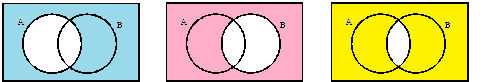 			   			   U	       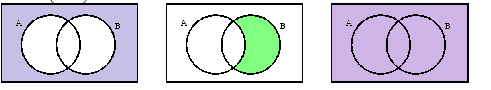 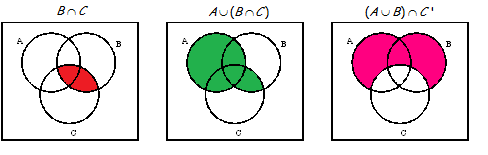 a)	n(U) = 9     b)	n( ) = 4     c)	n( ) = 7     d)	n() = 3a. 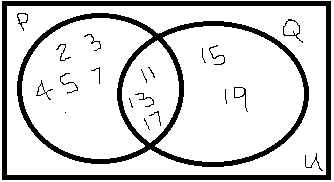 	b. 	ii. 4. a. Q = {2, 4, 6, 7, 10, 12, 14, 16, 18, 20, 22, 24, 26, 28}    b. R = {1,3,5,7,9,11,13,15,17,19,21}    c. S = {3,5,7,11,13,17,19}    d. T = {4, 9, 16, 25}    e. U = {8, 27}5. State whether each of the following statements is true or false. TTFF6.						8.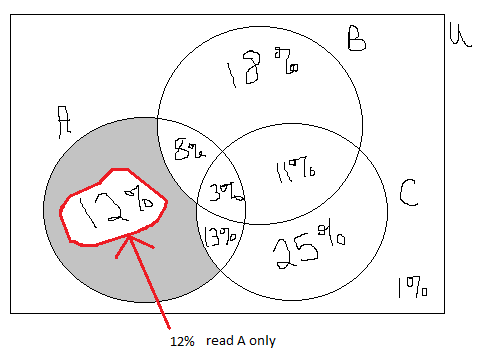 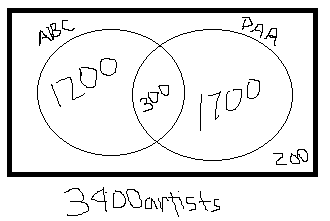 9.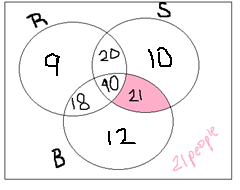 Work for 9: 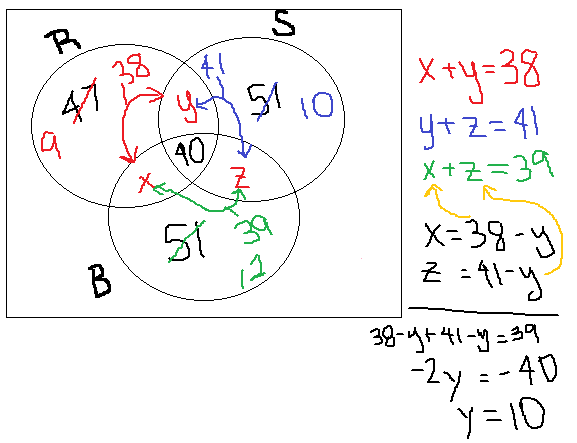 